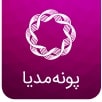 مقدمهبرای پیشرفت تجاری در قرن 21 به چیزی بیشتر از داشتن یک مغازه، شرکت یا کارخانه نیاز داریم. در دنیای دیجیتالی، باید دیجیتالی شد و دیجیتالی فکر کرد. پونه مدیا با بیش از 17 سال سابقه در زمینه طراحی سایت، سئو و دیجیتال مارکتینگ در کنار شماست تا تفکر دیجیتال را به کسب‌وکار شما بیاورد.چرا پونه مدیا؟تجربه کاریپونه مدیا با داشتن بیش از 17 سال سابقه، زیروبم دیجیتال مارکتینگ را می‌شناسد و می‌تواند به شما برای پیشبرد اهداف‌تان کمک کند.نمونه‌کارپونه مدیا بیش از 1000 نمونه کار موفق دارد.تفکر سیستمیدر پونه مدیا همه‌چیز در سیستم اتفاق می‌افتد و اشتباهات فردی، درون سیستم اصلاح می‌شوند.پشتیبانییکی از مهم‌ترین ویژگی‌های یک شرکت دیجیتال مارکتینگ خوب، پشتیبانی آن است. پشتیبانی و پاسخگویی قوی، نقطه قوت ماست.رسیدن به موفقیت در بازار پرتلاطم ما مثل راه رفتن در تاریکی است. برای این‌که سالم و سلامت به مقصد برسید، باید پیش پای‌تان را روشن کنید و آهسته و پیوسته قدم بردارید. ما چراغ راه شما در این مسیر پرفرازونشیب هستیم.پونه مدیا تیمی متشکل از حرفه‌ای‌ها و متخصصان دیجیتال مارکتینگ ایران است. تیم‌های مختلف طراحی سایت، سئو، محتوا، بازاریابی شبکه‌های اجتماعی، گرافیک و ... در پونه مدیا همراه و همگام با هم و با هدف پیشرفت کسب‌وکارهای ایرانی کار می‌کنند.فروشگاه اینترنتیآن‌چه پونه مدیا را از شرکت‌های مشابه متمایز می‌کند، نظم سیستماتیک، هدف‌گیری دقیق و اصل‌گرایی است. ما قول چیزی را که نتوانیم عملی کنیم به شما نمی‌دهیم، حاشیه نمی‌رویم و پیشرفت شما را پیشرفت خودمان می‌دانیم.بزرگ‌ترین‌های ایران پونه مدیا را انتخاب کرده‌اندارزشمندترین دارایی پونه مدیا، کارفرمایانی است که با اعتماد خود، درهای جدیدی از نوآوری و خلاقیت را به روی ما گشوده‌اند و اجازه داده‌اند در مسیر موفقی همراه و شریک تجربه بی‌بدیل‌شان باشیم. پونه مدیا افتخار داشته که دوشادوش این کسب‌وکارها حرکت کند:فروشگاه اینترنتی کاشیرانفروشگاه اینترنتی ایران سرامفروشگاه اینترنتی آهن پخشفروشگاه اینترنتی شهر آهنگروه تولیدی-صنعتی آریا سازوکارگروه تولیدی-صنعتی نیکاسانگروه تولیدی-صنعتی بکردانهکلینیک ترک اعتیاد نگینفروشگاهی اینترنتی مانی نی مارکتفروشگاه اینترنتی آرمانی 724و ...نگاهی به (نام برند کارفرما) و تأثیر سئو بر آننظر به بررسی‌های انجام شده درمورد حوزه کاری و کسب‌وکار شما، موارد زیر در پروژه سئو باید مد نظر قرار گیرند:نتیجه تحقیقات پونه مدیا درباره (نام برند کارفرما)نتیجه اول ...........................................................................................................................................نتیجه دوم ..........................................................................................................................................نتیجه سوم ..........................................................................................................................................و ...اهداف تجاریهدف اول ............................................................................................................................................هدف دوم ...........................................................................................................................................هدف سوم ..........................................................................................................................................هدف چهارم ........................................................................................................................................هدف پنجم .........................................................................................................................................و ...پیشنهاد پونه مدیا برای (نام برند کارفرما)راه‌حل‌ها و نتیجه مورد انتظاربا توجه به بررسی‌های انجام شده در قسمت قبل، پیشنهادهای زیر برای بهبود سئو سایت شما تقدیم می‌شود:هدف‌هابراساس آن‌چه در قسمت پیشنهادات آمده، می‌توان انتظار داشت که ظرف مدت قرارداد این پروژه، سایت (نام سایت یا برند کارفرما) به نتایج پیش‌بینی شده برسد:مدت‌زمان پروژهپونه مدیا تعهد می‌دهد که ظرف مدت زمان ............ به اهدافی که در قسمت قبل به آن‌ها اشاره شد، دست یابد. در این مدت گزارشات منظم به (نام برند کارفرما) ارائه خواهد شد تا روند پیشرفت سئو سایت کاملاً قابل ردیابی باشد.هزینه‌هالیست هزینه‌های پروژه پیشنهادی پونه مدیا برای سئو سایت (نام برند کارفرما) به شرح زیر تقدیم می‌شود:برای پیشرفت آماده‌اید؟با خدمات تخصصی سئو پونه مدیا بهترین باشید.افزایش بازدیدافزایش فروشصفحه اول گوگلبررسی موضوعات اصلی (نام برند کارفرما)بررسی موضوعات اصلی (نام برند کارفرما)بررسی موضوعات اصلی (نام برند کارفرما)بررسی موضوعات اصلی (نام برند کارفرما)شمارهموضوعاتجایگاه فعلیراهکار پیشنهادی1---------------------2---------------------3---------------------4---------------------5---------------------بررسی وضعیت فنی و سئو سایت (نام برند کارفرما)بررسی وضعیت فنی و سئو سایت (نام برند کارفرما)بررسی وضعیت فنی و سئو سایت (نام برند کارفرما)بررسی وضعیت فنی و سئو سایت (نام برند کارفرما)شمارهموارد بررسی شده در سایتوضعیت سایتراهکار پیشنهادی1---------------------2---------------------3---------------------بررسی وضعیت رقبای سایت (نام برند کارفرما)بررسی وضعیت رقبای سایت (نام برند کارفرما)بررسی وضعیت رقبای سایت (نام برند کارفرما)بررسی وضعیت رقبای سایت (نام برند کارفرما)شمارهنام برند رقبارتبه رقباجایگاه رقبا1---------------------2---------------------3---------------------4---------------------تولید محتواتولید محتواتولید محتوا1تولید محتواحداقل ....... کلمه2تولید محتوا برای محصولات و خدماتتا ....... کلمه3تولید کامنت در سایت....... کامنتبررسی وب‌سایتبررسی وب‌سایتبررسی وب‌سایت1پیدا کردن کلمات کلیدیدارد2افزایش رتبه در کلمات کلیدیحداقل ------- کلمه کلیدی3آنالیز URLهادارد4آنالیز بک لینک‌هادارد5آنالیز و یافتن رتبه کلمات کلیدیدارد6آنالیز محتوای تکراریدارد7آنالیز ساختار وبسایتدارد8آنالیز رقباداردسئو فنیسئو فنیسئو فنی1مانیتورینگ ماهانه سروردارد2مانیتورینگ به روز رسانی های سیستم مدیریت محتوادارد3بررسی به روز رسانه هایی که گوگل ارائه داده و نیاز است در سایت باشددارد4آنالیز صفحات سایت از لحاظ فنیداردسئو داخلیسئو داخلیسئو داخلی1بررسی URLهادارد2دوباره نویسی URLهادارد3بهینه سازی عنوان صفحات------- صفحه4بهینه سازی متا تگ هادارد5بررسی انتخاب صحیح کلمات کلیدیدارد6بهینه سازی انکر تکستدارد7بهینه سازی متن جایگزین تصویردارد8ساختن صفحه 404 سفارشیدارد9بهینه سازی تگ های هدردارد10ساخت صفحه جدید (در صورت نیاز)------- صفحه11بهینه سازی تگ کانونیکالدارد12بهینه سازی robots.txtدارد13بهینه سازی و ساخت نقشه سایتدارد14بهینه سازی کد هادارد15بهینه سازی سرعت سایتدارد16لینک سازی داخلیدارد17بررسی ریدایرکت هادارد18رفع خطاهای 404داردسنجش سازگاری وبسایتسنجش سازگاری وبسایتسنجش سازگاری وبسایت1چک کردن لینک های نامعتبردارد2چک کردن حجم صفحهدارد3چک کردن استاندارد های W3Cدارد4چک کردن نمایش صحیح وب سایت در مرورگرهای مختلفداردسئو خارجیسئو خارجیسئو خارجی1لینک سازی طبیعیدارد2رپورتاژ آگهی.......... عدد3ساخت بلاگ.......... عدد4ساخت شبکه های اجتماعی.......... عددبررسی سرچ کنسول گوگلبررسی سرچ کنسول گوگلبررسی سرچ کنسول گوگل1ثبت وب سایت در گوگل سرچ کنسولدارد2چک کردن خطاهای گزارش شدهدارد3ثبت نقشه سایت در گوگل سرچ کنسولدارد4آنالیز بخش Coverageدارد5آنالیز و رفع خطاهای مرتبط با موبایل فرندلی بودن وب سایتداردسئو محلیسئو محلیسئو محلی1ثبت وب سایت در نقشه گوگلدارد2امتیاز و کامنت گذاری برای کسب و کاردارد3افزایش رتبه سایت در نتایج محلیداردگزارش گیریگزارش گیریگزارش گیری1آنالیز ترافیک سایتدارد2گزارش تغییرات رتبهدارد3گزارش فعالیت های صورت گرفتهداردآموزشآموزشآموزش1پرسنل تولید محتوادارد / ندارد2آموزش بهینه سازی داخلیدارد / ندارد3آموزش تولید محتوا با هدف سئودارد / نداردهدف‌هاهدف‌هاهدف‌هاشمارههدفمدت زمان1افزایش رتبه در .......... کلمه کلیدی1 سال2قرار گرفتن در صفحه اول گوگل برای .......... کلمه کلیدی اصلی1 سال3افزایش نرخ CTR به میزان .......... درصد1 سال4........................................5........................................شرایط پایه قراداد سئوشرایط پایه قراداد سئوشرایط پایه قراداد سئوشرایط پایه قراداد سئونوع پکیج (برنزی، نقره‌ای، طلایی)قیمت ماهانه به تومانمدت زمان پروژه شرایط پرداخت.................... میلیون12 ماه..........